ОБ УТВЕРЖДЕНИИ ПОРЯДКА КОНКУРСНОГО РАСПРЕДЕЛЕНИЯПРИНИМАЕМЫХ РАСХОДНЫХ ОБЯЗАТЕЛЬСТВ МУНИЦИПАЛЬНОГО ОБРАЗОВАНИЯ «МОЖГИНСКИЙ РАЙОН»В соответствии с постановлением Правительства Удмуртской Республики от 3 декабря 2012 года «Об осуществлении мониторинга и оценки качества управления муниципальными финансами муниципальных образования в Удмуртской Республике», приказом Министерства финансов Удмуртской Республики от 18 ноября 2011 года № 181 «О порядке конкурсного распределения принимаемых расходных обязательств в Удмуртской Республике»,  в целях реализации Плана мероприятий муниципальной целевой программы "Повышение эффективности расходов бюджета муниципального образования «Можгинский район» и бюджетов муниципальных образований сельских поселений (2011-2013 годы)», утвержденной постановлением Администрации района от 18 октября 2011 года № 1176, Администрация муниципального образования Можгинский район» ПОСТАНОВЛЯЕТ:1. Утвердить прилагаемый Порядок конкурсного распределения принимаемых расходных обязательств муниципального образования «Можгинский район».2. Настоящее постановление вступает в силу с 1 января 2013 года.3. Рекомендовать Администрациям муниципальных образований сельских поселений при принятии расходных обязательств руководствоваться порядком, указанным в пункте 1 настоящего постановления.4. Контроль за исполнением настоящего постановления возложить на заместителя главы Администрации района по финансовым вопросам - начальника Управления финансов Можгинского района Г.Т. Мартьянову.Глава Администрации района                                                                               В.В.ГоловашовПроект вносит:Зам.главы Администрации района по финансовым вопросамНачальник Управления финансов Можгинского района                                                               Г.Т.МартьяноваСогласовано:Начальник Управления экономикии имущественных отношений                                                                                                             Л.Е.ГерасимовНачальник Управления образования и семьи                                                                                   А.Г. ИсымбаевНачальник Управления культуры, спорта и молодежи                                                                     А.М.ЛатыповаНачальник сектора правового обеспечения                                                                                       Н.В. ЩеклеинаУтвержден постановлением Администрации Можгинского районаот ___ декабря 2012 г. N ___ПОРЯДОККОНКУРСНОГО РАСПРЕДЕЛЕНИЯ ПРИНИМАЕМЫХ РАСХОДНЫХОБЯЗАТЕЛЬСТВ МУНИЦИПАЛЬНОГО ОБРАЗОВАНИЯ «МОЖГИНСКИЙ РАЙОН»1. Настоящий Порядок разработан в целях повышения эффективности и результативности расходования средств бюджета Можгинского района и устанавливает процедуру конкурсного распределения принимаемых расходных обязательств при подготовке проекта бюджета муниципального образования «Можгинский район» на очередной финансовый год и плановый период в соответствии с эффективностью планируемых мероприятий.Настоящий Порядок не распространяется на распределение бюджетных ассигнований предусмотренных на реализацию вновь принимаемых и действующих муниципальных целевых программ.2. Конкурсное распределение принимаемых расходных обязательств проводится для определения в процессе планирования на очередной финансовый год и плановый период объемов бюджетных ассигнований из бюджета муниципального образования «Можгинский район» по расходным обязательствам, обусловленным нормативными правовыми актами муниципального образования «Можгинский район», договорами и соглашениями, предлагаемыми (планируемыми) к принятию или изменению в связи с увеличением объема бюджетных ассигнований в очередном финансовом году и плановом периоде.3. Бюджетные ассигнования на исполнение принимаемых расходных обязательств муниципального образования «Можгинский район» (далее - бюджет принимаемых обязательств) включаются в бюджет муниципального образования «Можгинский район» при условии обеспечения доходами в полном объеме бюджетных ассигнований на исполнение действующих расходных обязательств муниципального образования «Можгинский район».4. Главные распорядители бюджетных средств  до окончания установленного срока представления в Управление финансов Можгинского района реестра расходных обязательств главного распорядителя бюджетных средств, с учетом результатов деятельности в отчетном финансовом году, результатов выполнения в отчетном финансовом году подведомственными муниципальными  учреждениями Можгинского района муниципальных заданий на оказание муниципальных услуг (выполнение работ), проектов муниципальных заданий на очередной финансовый год и плановый период и предельных объемов бюджетных ассигнований из бюджета муниципального образования «Можгинский район» на очередной финансовый год и плановый период:1) подготавливают предложения по формированию реестра расходных обязательств муниципального образования «Можгинский район»;2) разрабатывают проекты нормативных правовых актов, устанавливающих соответствующее расходное обязательство;3) рассчитывают объем ресурсов (финансовых, трудовых, материально-технических, информационных и иных), необходимых для исполнения принимаемых расходных обязательств;4) подготавливают аналитическую записку, содержащую:а) перечень правовых оснований возникновения принимаемых расходных обязательств;б) цели реализации мероприятий, для осуществления которых требуется принятие новых или дополнительных расходных обязательств муниципального образования «Можгинский район». Формулировка целей должна соответствовать следующим требованиям:специфичность (реализация мероприятий должна быть направлена на достижение поставленных целей в соответствии с компетенцией главных распорядителей бюджетных средств;достижимость (цели должны быть потенциально достижимы в среднесрочной перспективе);измеримость (степень достижения поставленных целей должна быть отражена при помощи соответствующих количественных показателей);привязка к временному графику (для поставленных целей должны быть определены конкретные сроки их достижения и отдельные промежуточные контрольные точки (этапы));в) обоснование эффективности и результативности планируемых мероприятий;г) наличие информации о количественных (включая контингент и численность граждан, которые смогут воспользоваться результатами планируемых мероприятий) и качественных показателях, которые должны быть достигнуты в ходе реализации планируемых мероприятий;д) анализ возможности оптимизации действующих расходных обязательств муниципального образования «Можгинский район» в связи с реализацией принимаемых расходных обязательств. Указанные материалы направляются в Управление финансов Можгинского района для оценки эффективности принимаемых расходных обязательств муниципального образования «Можгинский район» в соответствии с пунктом 6 настоящего Порядка и проверки обоснованности расчета объема средств, необходимых для исполнения принимаемых расходных обязательств.5. Управление финансов Можгинского района на основании представленных главными распорядителями бюджетных средств документов, указанных в пункте 4 настоящего Порядка, и с учетом возможностей доходной базы бюджета муниципального образования «Можгинский район»:1) проводит оценку эффективности принимаемых расходных обязательств муниципального образования «Можгинский район» в соответствии с пунктом 6 настоящего Порядка;2) по результатам оценки эффективности принимаемых расходных обязательств принимает решение об одобрении внесенных главными распорядителями бюджетных средств предложений, одобрении при условии проведения оптимизации действующих расходных обязательств либо об их отклонении;3) проводит ранжирование принимаемых расходных обязательств муниципального образования «Можгинский район» по уровню приоритетности принимаемых обязательств;4) определяет объем бюджета принимаемых обязательств.Приоритетными считаются соответствующие целям и задачам социально-экономического развития Можгинского района предложения, имеющие наивысшие показатели экономической и социальной эффективности, не требующие значительных затрат, охватывающие наибольшее число граждан, которые смогут воспользоваться результатами планируемых мероприятий, способствующие оптимизации действующих расходных обязательств муниципального образования «Можгинский район».6. В целях конкурсного распределения бюджетных ассигнований на исполнение принимаемых расходных обязательств муниципального образования «Можгинский район» оценка их эффективности проводится следующим образом:Оценка эффективности принимаемых расходных обязательств основана на расчете следующих четырех критериев, имеющих весовой коэффициент, равный 0,25:К1 - соответствие принимаемого расходного обязательства приоритетам социально-экономического развития Можгинского района;К2 - обоснованность принимаемого расходного обязательства с учетом результатов оценки потребности и установленных требований к качеству оказания соответствующих услуг (работ);К3 - финансовая эффективность принимаемого расходного обязательства  с учетом расходов будущих периодов;К4 - число жителей района, которые получат материальные преимущества, услуги социального характера, рабочие места, возможность удовлетворить свои потребности в результате принятия расходного обязательства.Степень соответствия принимаемых расходных обязательств муниципального образования «Можгинский район» по каждому критерию оценивается по балльной шкале в соответствии со следующей градацией их значений.Расчет оценки эффективности прочих расходных обязательств муниципального образования «Можгинский район» производится по формуле:                               n                          I = SUM (Pi x Ci), где:                              i=1I - оценка эффективности принимаемого расходного обязательства;Pi - весовой коэффициент i-го критерия;Ci - балльная оценка по i-му критерию.7. Проведение в соответствии с настоящим Порядком процедуры конкурсного распределения принимаемых расходных обязательств муниципального образования «Можгинского района»  на очередной финансовый год и плановый период осуществляется в срок до 1 июля текущего финансового года.Администрация муниципального образования«Можгинский район»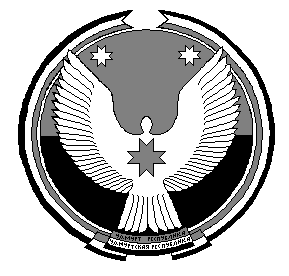  «Можга ёрос» муниципал кылдытэтлэнадминистрациезПОСТАНОВЛЕНИЕПОСТАНОВЛЕНИЕПОСТАНОВЛЕНИЕ===============================================================от «26» декабря 2012 года                                                                                   № 1743===============================================================от «26» декабря 2012 года                                                                                   № 1743===============================================================от «26» декабря 2012 года                                                                                   № 1743   Формулировка    
     критерия               Варианты значений критерия         Балльная
 оценка К1 - соответствие  
принимаемого       
расходного         
обязательства      
приоритетам        
социально-         
экономического     
развития Можгинского района         1. Принимаемое обязательство отнесено       
нормативными правовыми актами Российской    
Федерации, Удмуртской Республики, органов местного самоуправления к приоритетным направлениям социально- экономического развития                        10   К1 - соответствие  
принимаемого       
расходного         
обязательства      
приоритетам        
социально-         
экономического     
развития Можгинского района         2. Принимаемое обязательство не отнесено    
нормативными правовыми актами Российской    
Федерации, Удмуртской Республики, органов местного самоуправления к приоритетным направлениям социально- экономического развития                         0   К2 - обоснованность
принимаемого       
расходного         
обязательства      
с учетом
результатов оценки 
потребности        
и установленных    
требований         
к качеству оказания
соответствующих    
услуг (работ)      1. В случае принятия обязательства будут    
достигнуты показатели, характеризующие      
выполнение целей, поставленных перед        
главными распорядителями бюджетных средств    10   К2 - обоснованность
принимаемого       
расходного         
обязательства      
с учетом
результатов оценки 
потребности        
и установленных    
требований         
к качеству оказания
соответствующих    
услуг (работ)      2. В случае принятия обязательства будут    
достигнуты показатели, характеризующие      
выполнение отдельных задач, поставленных    
перед главными распорядителями бюджетных средств                    5   К2 - обоснованность
принимаемого       
расходного         
обязательства      
с учетом
результатов оценки 
потребности        
и установленных    
требований         
к качеству оказания
соответствующих    
услуг (работ)      3. Принятие обязательства не свидетельствует
о достижении показателей, характеризующих   
выполнение целей и задач, поставленных перед
главными распорядителями бюджетных                            0   К3 - финансовая    
эффективность      
принимаемого       
расходного         
обязательства      
с учетом
расходов будущих   
периодов           1. Проведена оценка расходов будущих        
периодов, финансовый эффект от реализации   
принимаемого расходного обязательства       
с учетом дополнительных доходов и (или) сокращения  расходов бюджета района положителен   10   К3 - финансовая    
эффективность      
принимаемого       
расходного         
обязательства      
с учетом
расходов будущих   
периодов           2. Проведена оценка расходов будущих        
периодов при реализации принимаемого        
расходного обязательства, финансовый эффект от реализации принимаемого расходного обязательства  с учетом дополнительных доходов и (или) сокращения расходов бюджета района не выявлен                                    5   К3 - финансовая    
эффективность      
принимаемого       
расходного         
обязательства      
с учетом
расходов будущих   
периодов           3. Расходы будущих периодов при реализации  
принимаемого расходного обязательства       
не оценены                0   К4 - число жителей 
Можгинского района, которые получат            
материальные       
преимущества,      
услуги социального 
характера (работы),
рабочие места,     
возможность        
удовлетворить свои 
потребности        
в результате       
принятия           
обязательства      
       1. Материальные и иные преимущества         
в результате реализации принимаемого        
расходного обязательства получают все жители Можгинского района                                     10   К4 - число жителей 
Можгинского района, которые получат            
материальные       
преимущества,      
услуги социального 
характера (работы),
рабочие места,     
возможность        
удовлетворить свои 
потребности        
в результате       
принятия           
обязательства      
       2. Число жителей Можгинского района,     
получающих материальные и иные преимущества 
в результате реализации принимаемого        
расходного обязательства, увеличивается                       5   К4 - число жителей 
Можгинского района, которые получат            
материальные       
преимущества,      
услуги социального 
характера (работы),
рабочие места,     
возможность        
удовлетворить свои 
потребности        
в результате       
принятия           
обязательства      
       3. Число жителей Можгинского района,     
получающих материальные и иные преимущества 
в результате реализации принимаемого        
расходного обязательства, не увеличивается                    0   